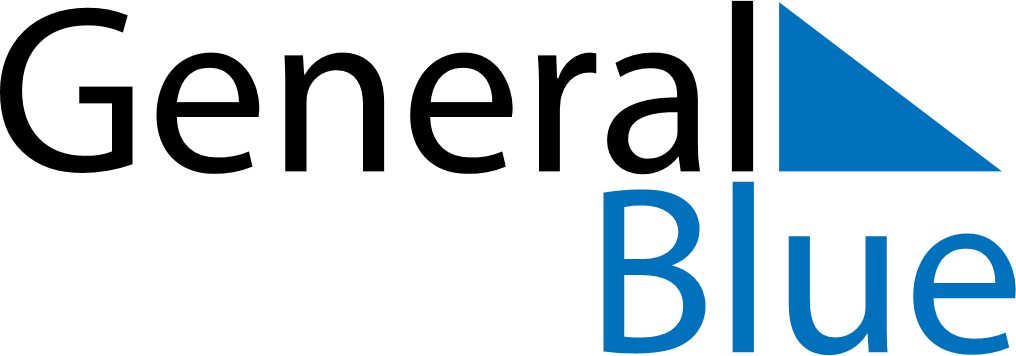 June 2022June 2022June 2022BrazilBrazilSundayMondayTuesdayWednesdayThursdayFridaySaturday123456789101112131415161718Lovers’ DayCorpus Christi192021222324252627282930